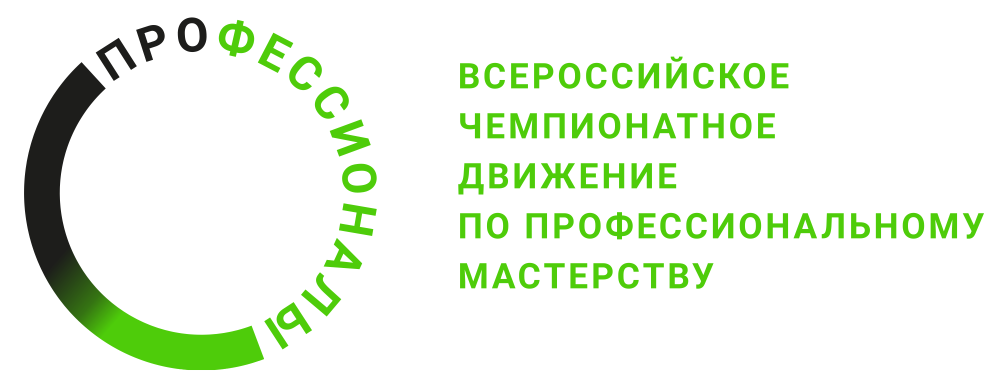 Инструкция по охране трудакомпетенция «Мастерство приготовления кофе и чая» ___________________ Регионального этапа Чемпионата по профессиональному мастерству «Профессионалы» в 2024 г.2023 г.Содержание1. Область применения1.1 Настоящие правила разработаны на основе типовой инструкции по охране труда с учетом требований законодательных и иных нормативных правовых актов, содержащих государственные требования охраны труда, правил по охране труда и предназначена для участников регионального этапа Чемпионата по профессиональному мастерству «Профессионалы» в 2024 г. (далее Чемпионата).1.2 Выполнение требований настоящих правил обязательны для всех участников регионального этапа Чемпионата по профессиональному мастерству «Профессионалы» в 2024 г. компетенции «Мастерство приготовления кофе и чая». 2. Нормативные ссылки2.1 Правила разработаны на основании следующих документов и источников:2.1.1 Трудовой кодекс Российской Федерации от 30.12.2001 № 197-ФЗ.2.1.2. Приказ Минтруда России от 07.12.2020 N 866н «Об утверждении Правил по охране труда при производстве отдельных видов пищевой продукции»2.1.3. Постановление Правительства РФ от 16.09.2020 N 1479 «Об утверждении Правил противопожарного режима в Российской Федерации»2.1.4. Приказ Минтруда России от 15.12.2020 N 903н (ред. от 29.04.2022) «Об утверждении Правил по охране труда при эксплуатации электроустановок»3. Общие требования охраны труда3.1. К выполнению конкурсного задания по компетенции «Мастерство приготовления кофе и чая» допускаются участники Чемпионата, прошедшие вводный инструктаж по охране труда, инструктаж на рабочем месте, обучение и проверку знаний требований охраны труда, имеющие справку об обучении (или работе) в образовательной организации (или на производстве) по профессии бариста, чайный мастер, официант, бармен, обжарщик кофе, каптестер, ознакомленные с инструкцией по охране труда, не имеющие противопоказаний к выполнению заданий по состоянию здоровья и имеющие необходимые навыки по эксплуатации инструмента, приспособлений и оборудования.3.2. Участник Чемпионата обязан:3.2.1. Выполнять только ту работу, которая определена его ролью на Чемпионате.3.2.2. Правильно применять средства индивидуальной и коллективной защиты.3.3.3. Соблюдать требования охраны труда.3.3.4. Немедленно извещать экспертов о любой ситуации, угрожающей жизни и здоровью участников Чемпионата, о каждом несчастном случае, происшедшем на Чемпионате, или об ухудшении состояния своего здоровья, в том числе о проявлении признаков острого профессионального заболевания (отравления).3.3.5. Применять безопасные методы и приёмы выполнения работ и оказания первой помощи, инструктаж по охране труда.3.3. При выполнении работ на участника Чемпионата возможны воздействия следующих опасных и вредных производственных факторов:- поражение электрическим током;- повышенная загазованность воздуха рабочей зоны, наличие в воздухе рабочей зоны вредных аэрозолей;- повышенная или пониженная температура воздуха рабочей зоны;- повышенная температура обрабатываемого материала, изделий, наружной поверхности оборудования и внутренней поверхности замкнутых пространств, расплавленный металл;- ультрафиолетовое и инфракрасное излучение;- повышенная яркость света при осуществлении процесса сварки;- повышенные уровни шума и вибрации на рабочих местах;- физические и нервно-психические перегрузки;- падающие предметы (элементы оборудования) и инструмент.3.4. Все участники Чемпионата (эксперты и конкурсанты) должны находиться на площадке в спецодежде, спецобуви и применять средства индивидуальной защиты:3.5. Участникам Чемпионата необходимо знать и соблюдать требования по охране труда, пожарной безопасности, производственной санитарии.3.6. Конкурсные работы должны проводиться в соответствии с технической документацией задания Чемпионата.3.7. Участники обязаны соблюдать действующие на Чемпионате правила внутреннего распорядка и графики работы, которыми предусматриваются: время начала и окончания работы, перерывы для отдыха и питания и другие вопросы использования времени Чемпионата. 3.8. В случаях травмирования или недомогания, необходимо прекратить работу, известить об этом экспертов и обратиться в медицинское учреждение.3.9. Лица, не соблюдающие настоящие Правила, привлекаются к ответственности согласно действующему законодательству.3.10. Несоблюдение участником норм и правил охраны труда ведет к потере баллов. Постоянное нарушение норм безопасности может привести к временному или полному отстранению от участия в Чемпионате.4. Требования охраны труда перед началом работы4.1. Перед началом выполнения работ конкурсант обязан:4.1.1. В день С-1 все конкурсанты должны ознакомиться с инструкцией по технике безопасности, с планами эвакуации при возникновении пожара, местами расположения санитарно-бытовых помещений, медицинскими кабинетами, питьевой воды, подготовить рабочее место в соответствии с Техническим описанием компетенции.Проверить специальную одежду, обувь и др. средства индивидуальной защиты. Одеть необходимые средства защиты для выполнения подготовки рабочих мест, инструмента и оборудования.По окончании ознакомительного периода, конкурсанты подтверждают свое ознакомление со всеми процессами, подписав лист прохождения инструктажа по работе на оборудовании по форме, определенной Оргкомитетом. 4.1.2. Подготовить рабочее место:- проверить устойчивость рабочих поверхностей, стеллажа, оборудования;- удобно и устойчиво разместить запасы сырья, инструменты, приспособления и расходные материалы в соответствии с частотой использования и расходования;- произвести подключение и настройку оборудования;- проверить наличие и исправность контрольно - измерительных приборов, влияющих на показания;- состояние полов (отсутствие выбоин, неровностей, скользкости, открытыхтрапов);- отсутствие выбоин, трещин и других неровностей на рабочих поверхностях;- исправность применяемого инвентаря, приспособлений и инструмента.4.1.3. Подготовить инструмент и оборудование, разрешенное к самостоятельной работе:4.1.3. Подготовить инструмент и оборудование, разрешенное к самостоятельной работе:Инструмент и оборудование, не разрешенное к самостоятельному использованию, к выполнению конкурсных заданий подготавливает уполномоченный Эксперт, конкурсанты могут принимать посильное участие в подготовке под непосредственным руководством и в присутствии Эксперта.4.1.4. В день проведения конкурса изучить содержание и порядок проведения модулей конкурсного задания, а также безопасные приемы их выполнения. Проверить пригодность инструмента и оборудования визуальным осмотром.Привести в порядок рабочую специальную одежду и обувь: застегнуть обшлага рукавов, заправить одежду и застегнуть ее на все пуговицы, надеть фартук и головной убор.4.1.5. Ежедневно, перед началом выполнения конкурсного задания, в процессе подготовки рабочего места:- осмотреть и привести в порядок рабочее место, средства индивидуальной защиты;- убедиться в достаточности освещенности;- проверить (визуально) правильность подключения инструмента и оборудования в электросеть;- проверить правильность установки стола, стула, положения оборудования и инструмента, при необходимости, обратиться к эксперту для устранения неисправностей в целях исключения неудобных поз и длительных напряжений тела.4.1.6. Подготовить необходимые для работы материалы, приспособления, и разложить их на свои места, убрать с рабочего стола все лишнее.4.1.7. Конкурсанту запрещается приступать к выполнению конкурсного задания при обнаружении неисправности инструмента или оборудования. О замеченных недостатках и неисправностях немедленно сообщить Эксперту и до устранения неполадок к конкурсному заданию не приступать.4.2. Конкурсант не должны приступать к работе при следующих нарушениях требований безопасности:- отсутствие рабочей специальной одежды и/или обуви;- нарушении исправности гибкого электрошнура, вилки, подводящих кабелей электрооборудования;- нарушении исправности электророзетки;- наличии влаги на режущих инструментах (ножах);- нарушении целостности и/или герметичности корпуса сифона;- нарушении исправности показателя манометра либо превышающем допустимое значение показателя манометра на кофемашине;- загорании сигнальной лампочки уровня воды, датчика автоматического включения подпитки;- отсутствии воды в котле кофемашины;- нарушении исправности блокировочных устройств оборудования;- отсутствии вентиляционной гофры, отсутствии сборника шелухи, неисправности вентиляторов охлаждения, отсутствии сигнальной лампочки всех агрегатов и контуров ростера;4.3. Конкурсанту запрещается приступать к выполнению конкурсного задания при обнаружении неисправности инструмента или оборудования. О замеченных недостатках и неисправностях нужно немедленно сообщить техническому эксперту и до устранения неполадок к конкурсному заданию не приступать.5. Требования охраны труда во время выполнения работ5.1. При выполнении конкурсных заданий конкурсанту необходимо соблюдать требования безопасности при использовании инструмента и оборудования.5.2. При выполнении конкурсных заданий и уборке рабочих мест:- необходимо быть внимательным, не отвлекаться посторонними разговорами и делами, не отвлекать других конкурсантов;- соблюдать настоящую инструкцию;- соблюдать правила эксплуатации оборудования, механизмов и инструментов, не подвергать их механическим ударам, не допускать падений;- поддерживать порядок и чистоту на рабочем месте;- рабочий инструмент располагать таким образом, чтобы исключалась возможность его скатывания и падения;- выполнять конкурсные задания только исправным инструментом;5.3. При неисправности инструмента и оборудования – прекратить выполнение конкурсного задания и сообщить об этом Эксперту, а в его отсутствие заместителю главного Эксперта.6. Требования охраны труда в аварийных ситуациях6.1. При возникновении аварий и ситуаций, которые могут привести к авариям и несчастным случаям, необходимо:6.1.1. Немедленно прекратить работы и известить главного эксперта.6.1.2. Под руководством технического эксперта оперативно принять меры по устранению причин аварий или ситуаций, которые могут привести к авариям или несчастным случаям.6.2. При обнаружении в процессе работы возгораний необходимо:- оповестить Главного эксперта и экспертов. При последующем развитии событий следует руководствоваться указаниями Главного эксперта или эксперта, заменяющего его. - приложить усилия для исключения состояния страха и паники.- при наступлении признаков удушья лечь на пол и как можно быстрее ползти в сторону эвакуационного выхода6.3. При несчастном случае необходимо оказать пострадавшему первую помощь, при необходимости вызвать скорую медицинскую помощь по телефону 103 или 112 и сообщить о происшествии главному эксперту. 6.5. В случае возникновения пожара:6.5.1. Оповестить всех участников Финала, находящихся в производственном помещении и принять меры к тушению очага пожара. Горящие части электроустановок и электропроводку, находящиеся под напряжением, тушить углекислотным огнетушителем.6.5.2. Принять меры к вызову на место пожара непосредственного руководителя или других должностных лиц.6.6. При обнаружении взрывоопасного или подозрительного предмета нельзя подходить к нему близко, необходимо предупредить о возможной опасности главного эксперта или других должностных лиц.7. Требования охраны труда по окончании работы7.1. После окончания работ каждый конкурсант обязан:7.1.1. Привести в порядок рабочее место. 7.1.2. Убрать средства индивидуальной защиты в отведенное для хранений место.7.1.3. Отключить инструмент и оборудование от сети.7.1.4. Инструмент убрать в специально предназначенное для хранений место.7.1.5. Сообщить эксперту о выявленных во время выполнения конкурсных заданий неполадках и неисправностях оборудования и инструмента, и других факторах, влияющих на безопасность выполнения конкурсного задания.Наименование инструмента или оборудованияПравила подготовки к выполнению конкурсного заданияРостер для обжарки кофе с подключенным Ноутбуком/ стационарным компьютером- проверить исправность гибкого электрошнура, вилки, подводящих кабелей,- проверить исправность электророзетки;- проверить исправность блокировочных устройств;- не эксплуатировать ростер и ПК при отсутствии вентиляционной гофры, отсутствии сборника шелухи, неисправности вентиляторов охлаждения, отсутствии сигнальной лампочки всех агрегатов и контуров;Кофемашина профессиональная- проверить исправность гибкого электрошнура, вилки, подводящих кабелей,- проверить исправность электророзетки;- проверить исправность блокировочных устройств;- не эксплуатировать оборудование при отсутствии воды в котле, не исправности манометра, сигнальной лампочки уровня воды, датчика автоматического включения подпитки;Кофемолка электрическая- проверить исправность гибкого электрошнура, вилки, подводящих кабелей,- проверить исправность электророзетки;- проверить исправность блокировочных устройств;- не эксплуатировать кофемолку при отсутствии кофейных зерен в бункере или сигнальной лампочки; Фильтр для воды с системой обратного осмоса- проверить исправность гибкого электрошнура, вилки, подводящих кабелей,- проверить исправность электророзетки;- проверить исправность блокировочных устройств;- не эксплуатировать фильтр при отсутствии картриджей или сигнальной лампочки;Аппарат для кофе на песке- проверить исправность гибкого электрошнура, вилки, подводящих кабелей,- проверить исправность электророзетки;- проверить исправность блокировочных устройств;- не эксплуатировать аппарат при отсутствии песка;- не эксплуатировать аппарат при сигнальной лампочке перегреваЧайник электрический переносной- проверить исправность гибкого электрошнура, вилки, подводящих кабелей,- проверить исправность электророзетки;- не включать при отсутствии воды в емкостиСифон для газирования напитков и сливок- проверить наличие и целостности корпуса- проверить герметичность корпуса- проверить целостность и герметичность баллонов.- использовать только разрешенные для конкретной модели сифона баллончики с газамиСифон/габет с горелкой- проверить наличие и целостности корпуса сифона- проверить наличие и целостности корпуса баллона.Фискальный регистратор- проверить исправность гибкого электрошнура, вилки, подводящих кабелей,- проверить исправность электророзетки;Ножи поварские - проверить целостность ножей и крепление лезвия к рукоятке;- проверить качество заточки ножей при помощи пищевого продукта/бумаги- убедиться в сухости ножей (отсутствии влаги)Наименование инструмента/ оборудованияТребования безопасностиРостер для обжарки кофе с подключенным Ноутбуком/ стационарным компьютером- не загромождать рабочее место;- включать и выключать сухими руками;- предупреждать о пуске оборудования; - не передвигать включенную в сеть;- работать только при исправности гибкого электрошнура, вилки, подводящих кабелей,- работать только при исправности электророзетки;- работать при исправности блокировочных устройств;- не эксплуатировать ростер и ПК при отсутствии вентиляционной гофры, отсутствии сборника шелухи, неисправности вентиляторов охлаждения, отсутствии сигнальной лампочки всех агрегатов и контуров;- следить за показателями датчиков температурыКофемашина профессиональная- не загромождать рабочее место;- включать и выключать сухими руками;- предупреждать о пуске оборудования; - не передвигать включенную в сеть;- работать только при исправности гибкого электрошнура, вилки, подводящих кабелей,- работать только при исправности электророзетки;- работать при исправности блокировочных устройств;- не эксплуатировать кофемашину при отсутствии воды в котле, не исправности манометра, сигнальной лампочки уровня воды, датчика автоматического включения подпитки котла;- при работе следить за уровнем воды и давлением в котле в насосе.Кофемолка электрическая - не загромождать рабочее место;- включать и выключать сухими руками;- предупреждать о пуске оборудования; - не передвигать включенную в сеть;- работать только при исправности гибкого электрошнура, вилки, подводящих кабелей,- работать только при исправности электророзетки;- работать при исправности блокировочных устройств;- не эксплуатировать кофемолку при отсутствии кофейных зерен и/или молотого кофе в бункере;- не эксплуатировать кофемолку при сигнальной лампочке.Фильтр для воды с системой обратного осмоса- работать только при исправности гибкого электрошнура, вилки, подводящих кабелей;- включать и выключать сухими руками;- работать при исправности блокировочных устройств;- не эксплуатировать фильтр при отсутствии картриджей или сигнальной лампочки;- работать только при исправности электророзетки.Аппарат для кофе на песке- не загромождать рабочее место;- включать и выключать сухими руками;- предупреждать о пуске оборудования; - не передвигать включенную в сеть;- работать только при исправности гибкого электрошнура, вилки, подводящих кабелей,- работать только при исправности электророзетки;- работать при исправности блокировочных устройств;- не эксплуатировать аппарат при отсутствии песка;- не прикасаться к песку и джезве после нагрева аппарата;- не работать при сигнальной лампочке перегрева;- не эксплуатировать при загорании сигнальной лампочки.Чайник электрический переносной- работать только при исправности гибкого электрошнура, вилки, подводящих кабелей,- работать только при исправности электророзетки;- не эксплуатировать при отсутствии воды в емкости- при работе следить за уровнем воды- Во время работы прибор нагревается. Не трогать руками корпус икрышку прибора.Сифон для газирования напитков и сливок- проверить наличие и целостности корпуса сифона и баллонов- после использования сифона он должен быть разобран и начисто вымытый с дезинфицирующим средством.- использовать только разрешенные для конкретной модели сифона баллончики с газамиСифон/габет с горелкой- не эксплуатировать при отсутствии баллонаФискальный регистратор- работать только при исправности гибкого электрошнура, вилки, подводящих кабелей,- работать только при исправности электророзетки;- не эксплуатировать аппарат при отсутствии ленты;- не эксплуатировать при загорании сигнальной лампочки.Ножи поварские - не работать с ножом в направлении к своему телу; - крепко держать рукоятку ножа; - использовать только хорошо заточенные ножи; - следить, чтобы руки и рукоятка ножа были сухими; - не оставлять нож в положении режущей кромкой вверх; - не оставлять нож вколотым в продукты или между ними;- не пытаться поймать падающий нож; - не использовать поварские ножи не по назначению;- мыть нож после каждого применения.